DEPARTAMENTO DE PSICOLOGÍA, EDUCACIÓN Y SALUD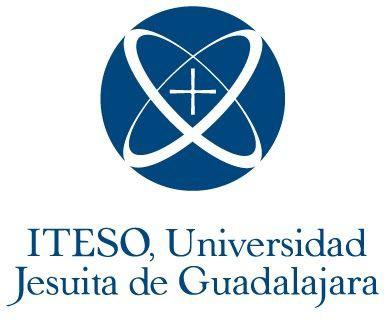 GUÍA DE APRENDIZAJEEstudio de las masculinidades (PES3614F)Otoño 2022 - Modalidad mixtaLunes y miércoles virtual, 11-13 horas, plataforma ZoomCONJUNTO ESTRUCTURADO DE ASIGNATURAS DE GÉNERO	             Mtro. Sergio Omar Salazar Robles - sergiosr@iteso.mx CRÉDITOS / 4 BCD / 4 TIE                                                                                               Coordinadora docente: Mtra. Vanessa Medrano - vanessamg@iteso.mxSIN SERIACIÓNSIN EXTRAORDINARIOContexto curricularLos estudios de las masculinidades buscan ahondar en la comprensión de los procesos de configuración de las subjetividades masculinas y los sujetos hombres, así como de las problemáticas que estos procesos conllevan en el entramado de la vida social tanto para las mujeres como para los hombres, así como para aquellas subjetividades que no se ajustan y se resisten a las normas del sistema binario de género. Más allá de los sistemas punitivos y la defensa necesaria contra las múltiples violencias masculinas, la apuesta de esta asignatura es por explorar las posibilidades de construir espacios e imaginarios formativos, educativos, colaborativos y terapéuticos. El primer paso es desencializar la masculinidad de la configuración biológica de los cuerpos leídos como masculinos, lo cual no significa negar que esa configuración nos constituye, sino comprender la lectura simbólica que se instituye sobre esa configuración, abriendo interrogantes que nos permitan imaginar esas otras posibilidades identitarias y de relación. La asignatura de Estudios de las Masculinidades se propone ser un espacio de estudio, discusión teórica y de acompañamiento en el proceso de comprender las formas en que nos atraviesa el sexo-género, desde una ética feminista que promueve los cuidados.ObjetivosHacer un análisis crítico —mediante el estudio teórico y la discusión— del proceso de configuración de la masculinidad (aquello que identificamos como propio y a veces exclusivo de los sujetos hombres) en el nivel de la subjetividad (identidad, vida cotidiana, interacciones0sociales), de lo intra-subjetivo (psíquico, afectivo) y de la estructura social (sistemas sociales patriarcales, división sexual del trabajo), para comprender sus implicaciones en las problemáticas actuales de violencia que atraviesan a la comunidad.Analizar los imaginarios colectivos específicos sobre la masculinidad a nivel local y global y los espacios donde estos se fomentan, explorando las posibilidades de incidir personal y profesionalmente en esos imaginarios y, por tanto, en las relaciones sociales.Construir colectivamente herramientas metodológicas para incidir en los imaginarios hegemónicos de la masculinidad y propiciar formas de relación basadas en el cuidado y la cooperación.Planteamiento metodológicoEste curso consiste en 12 talleres y 12 seminarios, más asesorías de proyectos. Los talleres están programados los días lunes y se plantean como un espacio de trabajo colaborativo en clase con la puesta en común de reflexiones o bien, con productos a entregar al final de cada sesión. Los seminarios consisten en la discusión grupal de textos, algunas veces guiadas por el profesor y otras a cargo de las y los estudiantes; así como en la presentación de avances y hallazgos de los equipos de trabajo. Los seminarios se llevarán a cabo los miércoles y tienen por objetivo que las y los estudiantes adquieran una mirada panorámica y crítica del campo académico de los estudios de las masculinidades. Se espera que en equipos, las y los estudiantes realicen un proyecto de investigación que integre la plataforma teórica adquirida con un tema de su interés desde la óptica de los estudios de género. El proyecto final consiste en un documento académico y un producto comunicativo para socializar sus hallazgos.Programa6. Criterios de evaluaciónLa evaluación del curso será mediante rúbricas que las y los estudiantes conocerán antes de entregar los productos solicitados. La asignación de la calificación corresponderá a la siguiente distribución:Con base en acuerdos del Consejo de Departamento de Psicología, Educación y Salud, desde el que se oferta y coordina esta asignatura:Calificación final considerando el decimal.Una calificación reprobatoria de 5.9 baja a 5.Una calificación aprobatoria en que el decimal es menor o igual a .5 baja al entero inferiorUna calificación aprobatoria en que el decimal es igual o mayor a .6 sube al entero superiorExámenes ExtraordinariosDadas las características de reflexión continua y trabajos prácticos y aplicados de la materia, este curso no admite la opción de examen extraordinario, pues la calificación aprobatoria se conseguirá a partir del aprendizaje continuo tanto personal como en equipo.Plagio.Si se comete plagio en una tarea o documento académico, la calificación será 0 (cero) en ese trabajo. En función de la gravedad del plagio, el alumno podrá reprobar la asignatura automáticamente.Normas de trabajo y convivenciaDe acuerdo con las disposiciones institucionales, para acreditar el curso el estudiante debe asistir a por lo menos 80 por ciento de las sesiones programadas. No existe el recurso de justificación de faltas.En las sesiones de taller, la entrega de la evidencia de las actividades realizadas será considerada como la asistencia a la sesión.Los trabajos se entregan en la fecha prevista en el programa de actividades y con apego a los requisitos básicos de ortografía, redacción y presentación. No se aceptarán trabajos que no cumplan con estas exigencias.La clase inicia a la hora y diez, en ese momento se nombrará lista.BibliografíaBáez, F., Márquez, M., Onofre, D., Benavides, R., Nava, V., Meneses, M. (2017). Homofobia Internalizada en Hombres que tienen sexo con Hombres: Análisis de Concepto. Paraninfo Digital, 27. Disponible en: https://bit.ly/30YvYmVBourdieu, Pierre. (2010). Una imagen aumentada. La dominación masculina (pp. 11-71). Anagrama.Jiménez, María L. (2013). Reflexiones sobre ser proveedor en la crisis económica y del empleo. Impactos desde la perspectiva de género. En Ramírez, Juan C. y Cervantes, José C. (coords.), Los Hombres en México: veredas recorridas y por andar. Universidad de Guadalajara-AMEGH. Disponible en: https://bit.ly/3aouC8jCastañeda-Vasconcelos, P. (2019). Construcción ideológica del acoso sexual callejero. Delimitaciones y posicionamientos de varones del Área Metropolitana de Guadalajara. [Tesis de Maestría]. Maestría en Comunicación de la Ciencia y la Cultura. ITESO. Disponible en: http://hdl.handle.net/11117/6080Connell, R. W. (1995). La organización social de la masculinidad. En Valdés, Teresa y José Olavarría (eds.),. Masculinidad/es: poder y crisis (pp. 31-48), ISIS-FLACSO.Fausto-Sterling, Anne. (2006). Sistemas de género: Hacia una teoría de la sexualidad humana. Cuerpos sexuados (pp. 279-304). Melusina.Federici, Silvia. (2018). Introducción y Contraatacando desde la cocina. El patriarcado del salario. Críticas feministas al marxismo (pp- 11-46). Traficantes de sueño. Disponible en: https://bit.ly/31U0NZhMachillot, Didier. (2013). De los estereotipos nacionales a los machos de Jalisco. Machos y machistas, historia de los estereotipos mexicanos (pp. 193-236), Ariel.Moy, Valeria (Productora). (2019, 23 de octubre) Episodio 102 Diversidad de género [Audio podcast]. Peras y manzanas. Así como suena. https://bit.ly/2DSfDaENúñez Noriega, Guillermo. (2016). Los estudios de género de los hombres y las masculinidades: ¿qué son y qué estudian? Culturales, 4(1), 9-31. Disponible en: https://bit.ly/33YG35mOlavarría, José. (2001). Los varones heterosexuales: sexualidad, deseo y placer. En Olavarría, J. Hombres a la deriva. Poder, trabajo y sexo (pp. 39-54). FLACSO-Chile. Disponible en: https://bit.ly/340a9oZOlavarría, José. (2001). La reproducción: Los padres populares en la crianza y las actividades domésticas. En Olavarría, J. Hombres a la deriva. Poder, trabajo y sexo (pp. 89-108). FLACSO-Chile. Disponible en: https://bit.ly/340a9oZTájer, Diego y Tenembaum, Tamara (Anfitriones). (2019, 20 de junio). Responsabilidad afectiva [Audio podcast]. Deconstruides. El Vahído. https://bit.ly/3iFELAjTájer, Diego y Tenembaum, Tamara (Anfitriones). (2019, 6 de junio). Las nuevas aventuras de la masculinidad [Audio podcast]. Deconstruides. El Vahído. https://bit.ly/31S5tiuValdés, C., Martínez-Velasco, C., Ahumada, J., Caudillo, L., Gámez, M. (2018) Manifestación de homofobia internalizada en adolescentes y jóvenes al norte de México. Health and addictions: Salud y drogas, 18(2), (pp. 101-110). Disponible en: https://bit.ly/3arha3hSesiónFechaTemaTextosActividad en claseEntregableMódulo I. Introducción al estudio de las masculinidadesMódulo I. Introducción al estudio de las masculinidadesMódulo I. Introducción al estudio de las masculinidadesMódulo I. Introducción al estudio de las masculinidadesMódulo I. Introducción al estudio de las masculinidadesMódulo I. Introducción al estudio de las masculinidades1.Taller15/agoIntroducción al cursoPresentación: curso y participantes2.Seminario17/agoIntroducción IIIntroducción al estudio de las masculinidadesEnsayo de presentación3. Taller22/ago¿Qué entendemos por género?Lectura 1. Núñez Noriega, Guillermo. (2016). Los estudios de género de los hombres y las masculinidades: ¿qué son y qué estudian? Culturales, 4(1), 9-31. Disponible en: https://bit.ly/33YG35mPreguntas en equipoMapa histórico-conceptual4.Seminario24/ago¿Cómo entendemos el objeto de estudio de este curso?Discusión grupal, revisión de acuerdos y cronograma5.Taller29/agoEl dominio masculinoPodcast 1. Tájer, Diego y Tenembaum, Tamara (Anfitriones). (2019, 6 de junio). Las nuevas aventuras de la masculinidad [Audio podcast]. Deconstruides. El Vahído. https://bit.ly/31S5tiuGeneración de preguntas6.Seminario31/agoSistema sexo-géneroLectura 2. Fausto-Sterling, Anne. (2006). Sistemas de género: Hacia una teoría de la sexualidad humana. Cuerpos sexuados (pp. 279-304). Melusina.Presentación 17. Taller5/sepRegimenhetero-patriarcalLectura 3. Federici, Silvia. (2018). Introducción y Contraatacando desde la cocina. El patriarcado del salario. Críticas feministas al marxismo (pp- 11-46). Traficantes de sueño. Disponible en: https://bit.ly/31U0NZhToma de notasMódulo II. Análisis histórico de la subjetividad masculinaMódulo II. Análisis histórico de la subjetividad masculinaMódulo II. Análisis histórico de la subjetividad masculinaMódulo II. Análisis histórico de la subjetividad masculinaMódulo II. Análisis histórico de la subjetividad masculinaMódulo II. Análisis histórico de la subjetividad masculina8. Seminario7/sepNegar la emociónLectura 4. Bourdieu, Pierre. (2010). Una imagen aumentada. La dominación masculina (pp. 11-71). Anagrama.Presentación 29.Taller12/sepMisogina y violencias de géneroRevisión definiciones propias y nuevas formulaciones a partir de las consultas hechas en claseBúsqueda de conceptos, marcos legales, datos y medicionesSíntesis en clase10.Seminario14/sepLa división sexual del trabajo, brechas y conflictosLectura 5. Jiménez, María L. (2013). Reflexiones sobre ser proveedor en la crisis económica y del empleo. Impactos desde la perspectiva de género. En Ramírez, Juan C. y Cervantes, José C. (coords.), Los Hombres en México: veredas recorridas y por andar. Universidad de Guadalajara-AMEGH. Disponible en: https://bit.ly/3aouC8jPodcast 2. Moy, Valeria (Productora). (2019, 23 de octubre) Episodio 102 Diversidad de género [Audio podcast]. Peras y manzanas. Así como suena. https://bit.ly/2DSfDaEPresentación 310.Taller19/sepEmociones y varonesPendiente: análisis de cortometrajeTabla de análisis11.Seminario21/sepPatriarcado e instituciones socialesLectura 6. Connell, R. W. (1995). La organización social de la masculinidad. En Valdés, Teresa y José Olavarría (eds.),. Masculinidad/es: poder y crisis (pp. 31-48), ISIS-FLACSO.Presentación 412.Taller26/sepAnálisis de subjetividad masculinaCompartir análisis y discusión guiadaAnálisis audiovisual13.Seminario28/sepMasculinidad cómpliceDiscusión en clase (Connell)Cápsulas de audioMódulo III. Imaginarios culturales y prácticas hegemónicas de la masculinidadMódulo III. Imaginarios culturales y prácticas hegemónicas de la masculinidadMódulo III. Imaginarios culturales y prácticas hegemónicas de la masculinidadMódulo III. Imaginarios culturales y prácticas hegemónicas de la masculinidadMódulo III. Imaginarios culturales y prácticas hegemónicas de la masculinidadMódulo III. Imaginarios culturales y prácticas hegemónicas de la masculinidad14.Taller3/octMasculinidad hegemónicaDiscusión en clase (Connell)Generación de estrategias15.Seminario5/octEstereotipos masculinos mexicanosLectura 7. Machillot, Didier. (2013). De los estereotipos nacionales a los machos de Jalisco. Machos y machistas, historia de los estereotipos mexicanos (pp. 193-236), Ariel.Presentación 516.Taller10/octEspacios de prácticas de masculinidad hegemónicaCompartir hallazgos de observaciones exploratorias.Reporte de observaciónASUETO12/oct17.Taller17/octMasculinidades y Covid-19Lectura 8. Pendiente Exploración de la investigación en clase.18.Seminario19/octAmor, seducción y conquistaLectura 9. Olavarría, José. (2001). Los varones heterosexuales: sexualidad, deseo y placer. En Olavarría, J. Hombres a la deriva. Poder, trabajo y sexo (pp. 39-54).FLACSO-Chile. Disponible en: https://bit.ly/340a9oZPresentación 619.Taller 24/octResponsabilidad afectivaPodcast 3. Tájer, Diego y Tenembaum, Tamara (Anfitriones). (2019, 20 de junio). Responsabilidad afectiva [Audio podcast]. Deconstruides. El Vahído. https://bit.ly/3iFELAj20.Seminario26/octMasculinidad y paternidadesLectura 10. Olavarría, José. (2001). La reproducción: Los padres populares en la crianza y las actividades domésticas. En Olavarría, J. Hombres a la deriva. Poder, trabajo y sexo (pp. 89-108). FLACSO-Chile. Disponible en: https://bit.ly/340a9oZPresentación 7Módulo IV. Qué hacer con la masculinidadMódulo IV. Qué hacer con la masculinidadMódulo IV. Qué hacer con la masculinidadMódulo IV. Qué hacer con la masculinidadMódulo IV. Qué hacer con la masculinidadMódulo IV. Qué hacer con la masculinidad21.Taller31/octProyectoCompartir y retroalimentar propuestas de proyectoPlanteamiento del proyecto22.Seminario2/novDisidencias en la diversidad sexualLectura 11. Báez, F., Márquez, M., Onofre, D., Benavides, R., Nava, V., Meneses, M. (2017). Homofobia Internalizada en Hombres que tienen sexo con Hombres: Análisis de Concepto. Paraninfo Digital, 27. Disponible en: https://bit.ly/30YvYmVLectura 12. Valdés, C., Martínez-Velasco, C., Ahumada, J., Caudillo, L., Gámez, M. (2018) Manifestación de homofobia internalizada en adolescentes y jóvenes al norte de México. Health and addictions: Salud y drogas, 18(2), (pp. 101-110). Disponible en: https://bit.ly/3arha3hPresentación 823.Taller7/novProyectoCompartir y retroalimentar propuestas de proyectoPlanteamiento del proyecto24.Seminario9/novRelaciones y cuidadosProyección de documental por definirDiscusión guiada25.Taller14/novAsesorías de proyectos finalesAsesorías de proyectos finalesAsesorías de proyectos finalesAsesorías de proyectos finales26.Seminario16/novAsesorías de proyectos finalesAsesorías de proyectos finalesAsesorías de proyectos finalesAsesorías de proyectos finalesASUETO21/nov27.Seminario23/novAsesorías de proyectos finalesAsesorías de proyectos finalesAsesorías de proyectos finalesAsesorías de proyectos finales28.Taller28/novProyectos finales: Entrega de documento y presentación de producto comunicativoProyectos finales: Entrega de documento y presentación de producto comunicativoProyectos finales: Entrega de documento y presentación de producto comunicativoProyectos finales: Entrega de documento y presentación de producto comunicativo30. Seminario30/novProyectos finales: Entrega de documento y presentación de producto comunicativoProyectos finales: Entrega de documento y presentación de producto comunicativoProyectos finales: Entrega de documento y presentación de producto comunicativoProyectos finales: Entrega de documento y presentación de producto comunicativo31.Taller 5/dicSesión de cierre y entrega de calificaciones finalesSesión de cierre y entrega de calificaciones finalesSesión de cierre y entrega de calificaciones finalesSesión de cierre y entrega de calificaciones finalesProductos a evaluarValor de la calificaciónFecha de entregaEvidencia de trabajo en talleres (ensayo de presentación, infográficos, búsqueda de información, revisión conceptual, observación, generación de preguntas, síntesis en clase y análisis de documentales)30%Sesiones de taller (lunes)Presentación en seminario20%Una sesión asignada por equipoEnsayo argumentativo con datos10%26 de septiembrePlanteamiento del proyecto10%7 de noviembreProyecto final escrito20%28 de noviembreProducto comunicativo (podcast o cápsula audiovisual)10%28 de noviembre